                        Thomson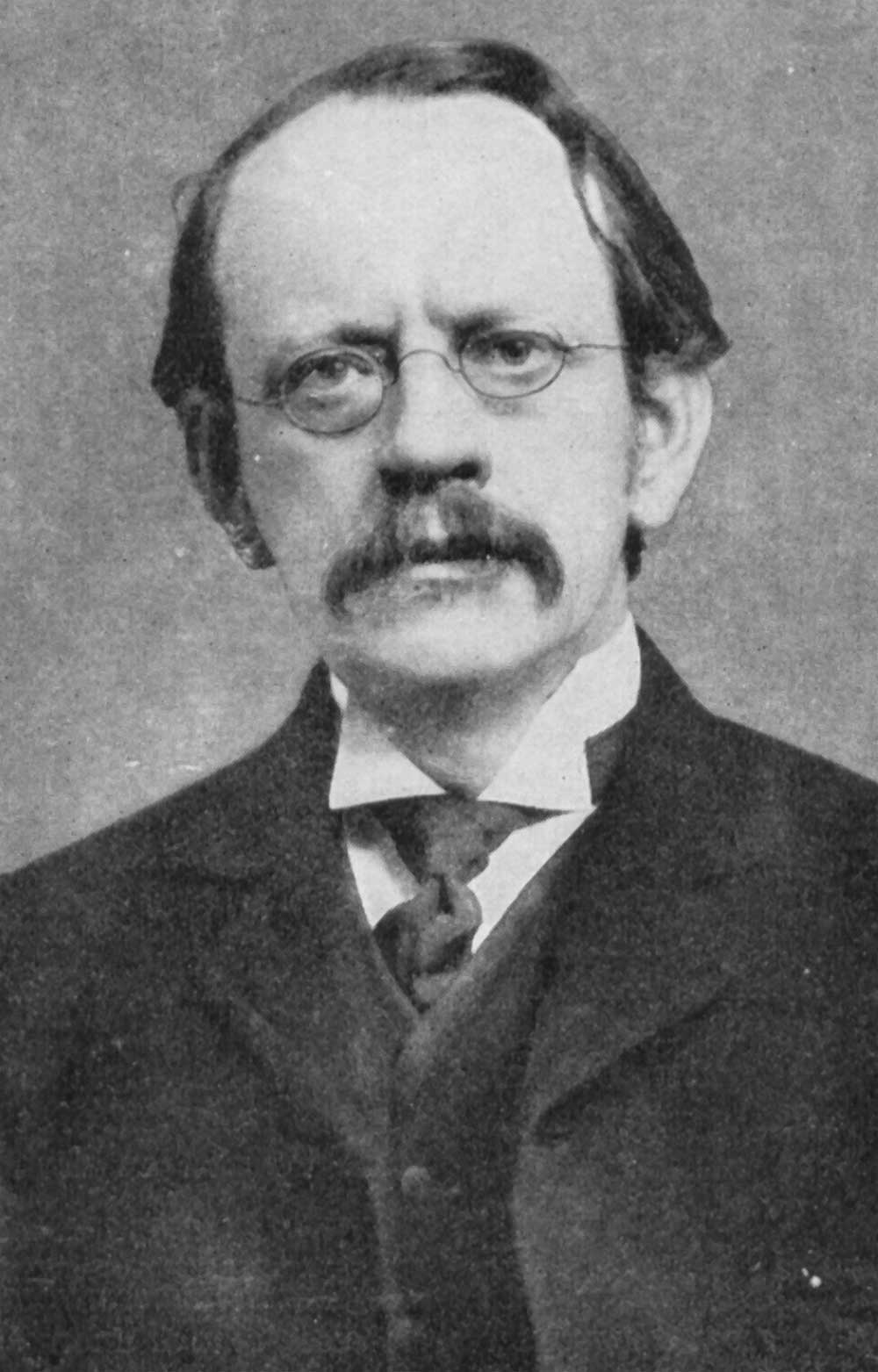                      Nom complet : Joseph John Thomson                             Nationalité : britannique                       Période de temps : 1856 1940               Découverte : L’électron ainsi que les isotopes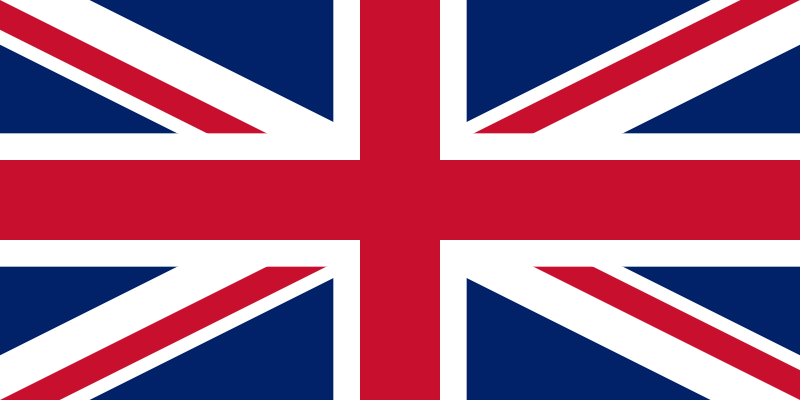 